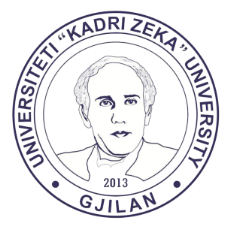 UNIVERSITETI "KADRI ZEKA" GjilanFakulteti i EdukimitProgrami Fillor – Viti II – Grupi IILigjërata / ushtrime                  Salla: UNIVERSITETI "KADRI ZEKA" GjilanFakulteti i EdukimitProgrami Fillor – Viti II – Grupi IILigjërata / ushtrime                  Salla: UNIVERSITETI "KADRI ZEKA" GjilanFakulteti i EdukimitProgrami Fillor – Viti II – Grupi IILigjërata / ushtrime                  Salla: UNIVERSITETI "KADRI ZEKA" GjilanFakulteti i EdukimitProgrami Fillor – Viti II – Grupi IILigjërata / ushtrime                  Salla: UNIVERSITETI "KADRI ZEKA" GjilanFakulteti i EdukimitProgrami Fillor – Viti II – Grupi IILigjërata / ushtrime                  Salla: UNIVERSITETI "KADRI ZEKA" GjilanFakulteti i EdukimitProgrami Fillor – Viti II – Grupi IILigjërata / ushtrime                  Salla: UNIVERSITETI "KADRI ZEKA" GjilanFakulteti i EdukimitProgrami Fillor – Viti II – Grupi IILigjërata / ushtrime                  Salla: UNIVERSITETI "KADRI ZEKA" GjilanFakulteti i EdukimitProgrami Fillor – Viti II – Grupi IILigjërata / ushtrime                  Salla: UNIVERSITETI "KADRI ZEKA" GjilanFakulteti i EdukimitProgrami Fillor – Viti II – Grupi IILigjërata / ushtrime                  Salla: Lënda:Lënda:Grupi:Grupi:Gr IIMësimdhënësi:Mësimdhënësi:Ora:Ora:Tema:Tema:Data:Data:Nr.Regjistri IDStudentiStudentiNënshkrimiNënshkrimiNr.Regjistri IDStudentiStudentiNënshkrimi117021069Erdina Daku Erdina Daku 3119021018Rinesa Ilazi Rinesa Ilazi 219021066Erona Misini Erona Misini 3217021068Rrezarta Krasniqi Rrezarta Krasniqi 318021015Erzë Kastrati Erzë Kastrati 3318021116Sadije Sulejmani Sadije Sulejmani 419021085Erzë Orani Erzë Orani 3419021071Shermine Beqiroviq Shermine Beqiroviq 519021047Fatime Isufi Fatime Isufi 3518021048Shkelqim Salihu Shkelqim Salihu 619021016Fatlindë Latifi Fatlindë Latifi 3619021003Shqipe Tafa Shqipe Tafa 718021124Flora Sherifi Flora Sherifi 3719021045Teuta Mehmeti Teuta Mehmeti 819021022Florijana Cakolli Florijana Cakolli 3819021077Valza Tasholli Valza Tasholli 919021029Florije Ramadani Florije Ramadani 3919021088Vera Hajdini Vera Hajdini 1019021062Gentiana Klaiqi Gentiana Klaiqi 4019021044Vesa Shabiu Vesa Shabiu 1118021065Gresa Latifi Gresa Latifi 4119021065Vlera Hamiti Vlera Hamiti 1219021023Gresa Mehmeti Gresa Mehmeti 4219021021Vlera Haziri Vlera Haziri 1319021004Hatixhe  Gashi Hatixhe  Gashi 4317021107Yllka Ajeti Yllka Ajeti 1418021019Landrit Aliu Landrit Aliu 441518021039Lenditë Salihu Lenditë Salihu 451619021007Leonard  Musliu Leonard  Musliu 461719021101Leonora Syla Leonora Syla 471819021091Leontina Sahiti Leontina Sahiti 481918021123Liberta Kelmendi Liberta Kelmendi 492019021008Lindrita Maloku Lindrita Maloku 502119021033Liridonë Leka Liridonë Leka 512219021069Lumjanë RamadaniLumjanë Ramadani522319021087Marigona ÇukovciMarigona Çukovci532418021036Marigonë Halili Marigonë Halili 542519021106Mirjeta Arifi Mirjeta Arifi 552619021057Mirlinda Bislimi Mirlinda Bislimi 562719021001Mirlinda Kurtishi Mirlinda Kurtishi 572819021072Nurie Hajdari Nurie Hajdari 582918021035Qendresa Rexhepi Qendresa Rexhepi 593019021053Rina Shabani Rina Shabani 60Vërtetoi:Vërtetoi:Vërtetoi:Nënshkrimi i mësimdhënësit:Nënshkrimi i mësimdhënësit:Nënshkrimi i mësimdhënësit:Nënshkrimi i mësimdhënësit: